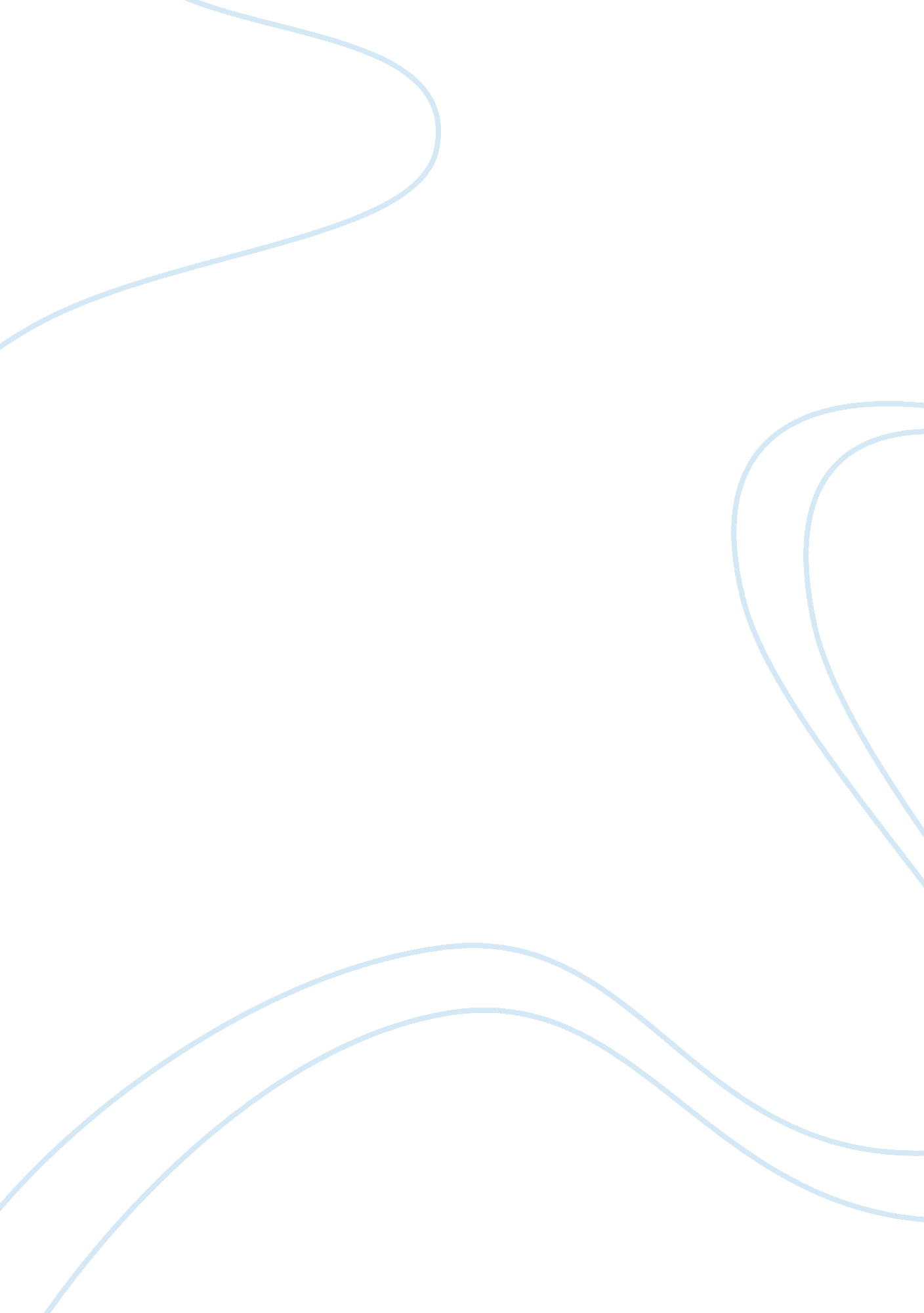 NonGovernment, Military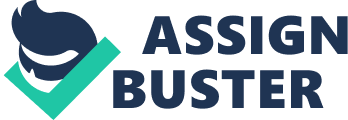 Military Science al Affiliation Military Science Following the information that was gathered on the impending attack by SAP, there need to be a much-considered precautionary measure given the finding. Following a critical analysis that has been done about the situation, it is factual that the SAP military are limited in their operation considering their attack on us and it is only possible that only two of our territories are at risk of successful attack by the SAP. It has also come to our attention that the SAP military can conduct a successful reconnaissance of about 250 nautical miles and that our unique geography will work against their success in making inroads in our soil(Heuer, & Pherson, 2011). 
Considering the geographical maps as shown in the diagram below of the position of the SAP and FRY, we have privileged information that the naval military of the SAP are majorly docked at the port of Banes and Haba (Heuer, & Pherson, 2011). These ports are directly opposite to two of our ports, that is the Mia and Eyer. Given that there are conflicting reports on the kind of impending attack the SAP are planning, reports of diversionary attack has also reached us. The report indicates that they are planning to attack the port of Eyer and Mia simultaneously. We are therefore expected to consider undertaking a naval reconnaissance in our territorial areas in a bid to understand how and when to place military control for any attack. 
Following the information on the attacks at the ports, we have to consider monitoring the ports so that any mishap from our adversaries does not materialize. The need to tighten security around the hot spots indicated by the reports should be swiftly put into place to curtail any advancement from the SAP. Following the analysis of the situation of the SAP, we are confident that the situation can be put under control given that we have all the necessary information to do so. The intention to attack us through their ports of Haba and Banes shows all indications to be true given that through our survey, we have noticed increased activities in the ports a clear show that they are preparing for attacks (IBM, 2013). 
Concerning the intelligence reports that have reached us, we should thus spare no effort to ensure that we cushion ourselves from the impending attacks from our opponents. Despite general sage who is the supreme commander in the SAP military calling for peace from the neighboring nations, it can only be interpreted as a public relation exercise aimed at programming people’s mind that they are for peace while the intention is to attack us in the strongest possible way. We are supposed to treat those as public gimmicks and continue minding our security details in case of their attacks. This is the position we should hold until and unless otherwise. 
Reference List 
Heuer, R. J., & Pherson, R. H. (2011). Structured analytic techniques for intelligence analysis. Washington: CQPress. 
IBM. (n. d). i2 Analyst’s Notebook SDK. IBM. Retrieved from: http://www-142. ibm. com/software/products/us/en/analysts-notebook-sdk/. 